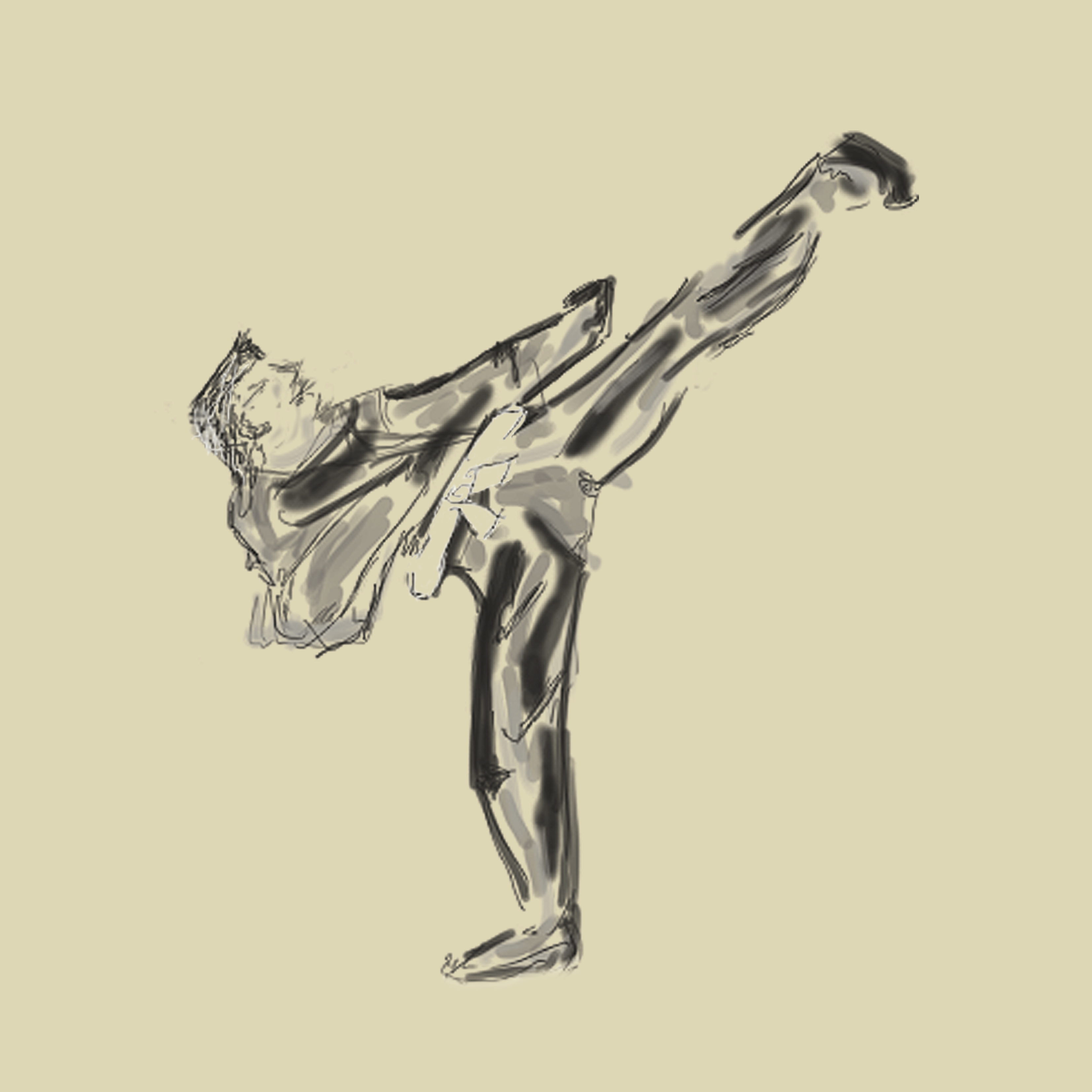 Saison 2018-2019Modalité d’inscriptionCertificat médical postérieur au 01 Septembre 2018Formulaire de demande de licence FFKDARèglement (plusieurs fois possible)Entrainements Au dojo, gymnase du lieutel à La Queue Lez Yvelines et à la salle des fêtes de Garancières* Salle municipale de Garancière (Derrière la Mairie).Tarifs Réductions possibles10 % : dès le 2éme inscrit d'une même famille10 % : pour les étudiants10 % : ceinture noireRenseignementstebzant@gmail.com		06.79.64.90.89		USYKARATE.FRMercrediJeudiSamediBaby Karaté (4-6 ans)15h - 16h*Enfants (7-14 ans)16h - 17h*10h45 - 11h45Ados (dès 15 ans) - Adultes19h - 21hBody Karaté et Pilates9h30 – 10h30Cours Compétitions11h45 – 12h45Communauté de commune(Garancières,La Queue-lez-Yvelines,Galluis,Grosrouvre,Millemont,Boissy-sans-Avoir)Hors Communauté de communeLicence FFKAMA37 €37 €Baby Karaté- 4/6ans130 €140 €Enfants- 7 ans175 €185 €Enfants- 8/14 ans210 €220 €Ados (dès 15 ans)/Adultes250 €260 €Body Karaté et Pilates(licence incluse)195 €205 €Options : Compétitions30 €30 €